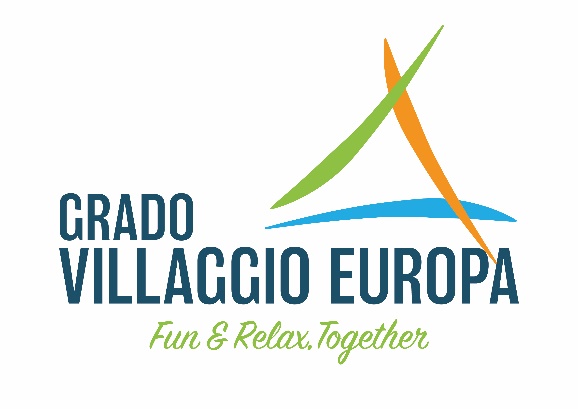 UNITA’ ABITATIVE PER NOTTE (in Euro)Wohneinheit pro Nacht/Euro Units per night in Euro20/4-19/5
07/9-22/919/5-15/6
31/8-07/915/6-06/7
24/8-31/806/7-24/8CHALET SAND103,00144,00188,00216,00EXOTIC (Bürstner 8,7x4,0)103,00144,00179,00216,00BUNGALOW CLASSIC A77,00105,00135,00160,00BUNGALOW CLASSIC B93,00133,00163,00180,00BUNGALOW CLASSIC C103,00144,00188,00216,00MINI VILLINI LAGUNA72,0092,00112,00134,00VILLINI LAGUNA98,00137,00168,00206,00PERLA (Trigano)103,00144,00179,00216,00GARDEN (Bürstner 8,2x3,0)82,00110,00149,00170,00PINETA (8,5x3,5)98,00137,00168,00206,00